重庆国创轻合金研究院有限公司真空机装置设备采购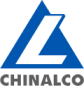 竞争性询价公告我司对重庆国创轻合金研究院有限公司真空机装置设备进行公开询价。现欢迎国内合格报价人对该询价货物及服务进行密封报价。1.项目编号：GC-JZXXJ-20230162.询价内容：合格的供应商应具备承担询价项目的资质与能力，具体符合下列条件：报价人须具有独立法人资格，具备合法有效的营业执照。（提供营业执照副本复印件并加盖报价人单位公章）；具有压铸机的真空设备及配套设备研发、生产、销售和售后服务能力，通过质量、环境和职业健康安全管理体系认证及安全生产标准化达标企业认证；报价人应提供本次询价标的同类业绩证明（提供2021年至今至少两个完整项目合同复印件并加盖报价人单位公章）。附7：报价人安全管理需达到我司要求，签订安全承诺书。信誉要求：报价人在报名期间和报价有效期内未被列入中国铝业集团有限公司承包商负面清单和重庆国创轻合金研究院有限公司黑名单、不合格供方。不存在被列为失信被执行人的情形，具体认定以全国法院失信被执行人名单信息公布与查询网(zxgk.court.gov.cn)或国家发展改革委信用中国(www.creditchina.gov.cn）网站检索结果为准(需要提供书面证明)。4. 领取询价文件时间、地点：凡愿意参加报价的合格报价人请于2023年12月2日至 2023年12 月 6日（周六、周日、节假日休息），每天上午8：30-11：30，下午13：30-16：30（北京时间），到重庆国创轻合金研究院有限公司产业发展部领取询价文件；报价人也可通过电话联系以电邮方式领取询价文件。5．领取询价文件的报价人需持有单位介绍信原件(或委托书)，以电邮方式领取的可用扫描件。6. 报价截止时间：报价文件应在2023 年12月13日下午16:30时（北京时间）前按下述地址送至重庆国创轻合金研究院有限公司产业发展部，逾期收到或不符合规定的报价文件恕不接受。7. 评审办法：综合评分法7.1询价人：重庆国创轻合金研究院有限公司7.2地  址：重庆市九龙坡区科城路108号融堃彩云里21楼  7.3邮  编：4000397.4联系人：姜妍玮                               7.5电  话：023-68188924   187237740967.6邮  箱：2131232911@qq.com7.7本项目投诉电话：159590005407.8本项目投诉邮箱：wang_liu@chalco.com.cn8.附件：介绍信格式附：介 绍 信重庆国创轻合金研究院有限公司：   兹介绍我公司***同志前往贵单位报名领取竞争性询价文件等报价事宜(项目名称：重庆国创轻合金研究院有限公司真空机装置设备采购竞争性询价，项目编号：GC-JZXXJ-2023016)，请予以接洽。公司名称(加盖公章)****年**月**日附：联系人电话：联系人邮箱（用于接收招竞争性询价文件）：联系人身份证复印件	XXXXXXXXXXXXXXXX单位名称单位数量供货期交货地址真空装置套1签订合同生效后15天内重庆市九龙坡区西彭镇森迪大道8号1幢备注：具体参数见技术要求。备注：具体参数见技术要求。备注：具体参数见技术要求。备注：具体参数见技术要求。备注：具体参数见技术要求。身份证正面身份证反面